高青县行政审批服务局涉农许可“全托管”实施方案为进一步优化涉农事项审批流程，提升服务质效，优化营商环境助力乡村振兴，结合我局实际，制定本方案。一、指导思想 以习近平新时代中国特色社会主义思想为指导，认真学习贯彻党的二十大精神，深入落实中央和省市关于深化放管服改革优化营商环境的部署要求，以县委“效率提升年”活动为主线，围绕涉农审批事项开展流程再造。二、任务目标 以涉农审批事项为基础，梳理流程、精简环节、压缩时限，提高审批效率；以精准专业服务为保障，全过程帮办代办，提升企业群众办事便利度，实现涉农许可“一次办好”，助力高青乡村振兴、农业发展。三、主要内容涉农许可“全托管”模式是指对企业群众办事需求进行精准分类服务，通过全程帮办代办，实现企业群众“办事足不出户”“在家坐等取证”。“四路径”获取需求：即通过窗口接收、市场登记信息、监管部门推送、专网系统提醒四条路径获取企业群众需求，确定办理事项。“三分类”精准服务：对直接到窗口办理或咨询业务的企业群众，一次性告知相关的手续、材料、流程等，并明确专人全程服务帮办代办，确保企业群众“最多跑一次”。对网上办、掌上办等线上办理的承诺即入（即办）等事项，提供全程指导，帮助企业群众提交、修改、完善申请书等相关材料，变“群众跑”为“数据跑”。对需要现场勘验的事项，协调相关监管部门提前介入“线上指导”，上门服务“线下勘验”，变“群众跑”为“部门跑”。“一过程”托管办理：对企业群众提供“保姆式”“管家式”服务，按照委托进行全过程帮办代办，办结后通过免费邮递等方式送达证照，实现企业群众在家“坐等取证”。四、职责分工涉农事务科负责涉农许可“全托管”审批服务等日常工作，对遇到的困难问题及时协调解决。联合勘验科做好勘验服务，配合涉农事务科落实“全托管”模式。办公室、业务协调科、信息技术保障科根据职责做好有关宣传、指导、保障工作，合力推动涉农许可“全托管”落地见效。附件：1.涉农许可“全托管”实施清单（第一批）2.高青县涉农许可“全托管”流程图3.高青县涉农许可“全托管”申请表 高青县行政审批服务局                                      2023 年2月24日附件1附件2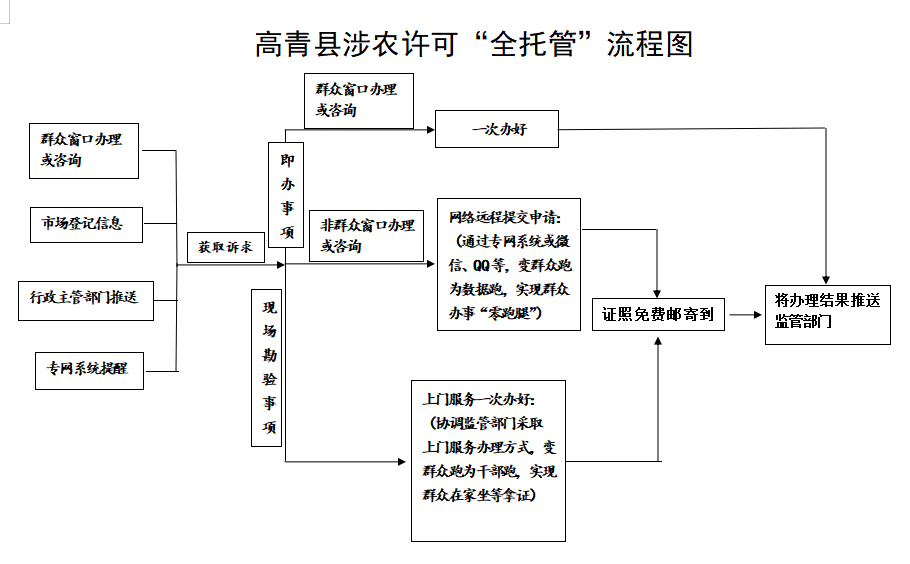 附件3高青县涉农许可“全托管”申请表序号事项名称实施主体1取水许可（水资源论证阶段）高青县行政审批服务局2取水许可（延续）高青县行政审批服务局3取水许可（变更）高青县行政审批服务局4取水许可（注销）高青县行政审批服务局5水利基建项目初步设计文件审批（申请）高青县行政审批服务局6水利基建项目初步设计文件审批（变更）高青县行政审批服务局7农药经营许可（申请）高青县行政审批服务局8农药经营许可（补发）高青县行政审批服务局9农药经营许可（延续）高青县行政审批服务局10农药经营许可（变更）高青县行政审批服务局11生产建设项目水土保持方案审批高青县行政审批服务局12洪水影响评价（类）审批高青县行政审批服务局13动物防疫条件合格证高青县行政审批服务局14动物诊疗许可高青县行政审批服务局15农作物种子生产经营许可（申请）高青县行政审批服务局16农作物种子生产经营许可（延续）高青县行政审批服务局17生鲜乳收购许可高青县行政审批服务局18生鲜乳准运许可高青县行政审批服务局19兽药经营许可高青县行政审批服务局基本信息企业名称	㇑	㇑	㇑地 址基本信息统一社会信用代码㇑统一社会信用代码㇑基本信息法定代表人法定代表人联系电话联系电话基本信息委托代理人委托代理人联系电话联系电话申请日期申请日期申请事项取水许可申请（水资源论证阶段）  取水许可申请（验收阶段） 取水许可延续取水许可注销  水利基建项目初步设计文件审批水利基建项目重大设计变更初步设计文件审批 农药经营许可申请农药经营许可补发农药经营许可变更 农药经营许可延续 生产建设项目水土保持方案审批洪水影响评价（类）审批 动物防疫条件合格证动物诊疗许可农作物种子生产经营许可农作物种子生产经营许可延续生鲜乳准运许可生鲜乳收购许可兽药经营许可取水许可申请（水资源论证阶段）  取水许可申请（验收阶段） 取水许可延续取水许可注销  水利基建项目初步设计文件审批水利基建项目重大设计变更初步设计文件审批 农药经营许可申请农药经营许可补发农药经营许可变更 农药经营许可延续 生产建设项目水土保持方案审批洪水影响评价（类）审批 动物防疫条件合格证动物诊疗许可农作物种子生产经营许可农作物种子生产经营许可延续生鲜乳准运许可生鲜乳收购许可兽药经营许可取水许可申请（水资源论证阶段）  取水许可申请（验收阶段） 取水许可延续取水许可注销  水利基建项目初步设计文件审批水利基建项目重大设计变更初步设计文件审批 农药经营许可申请农药经营许可补发农药经营许可变更 农药经营许可延续 生产建设项目水土保持方案审批洪水影响评价（类）审批 动物防疫条件合格证动物诊疗许可农作物种子生产经营许可农作物种子生产经营许可延续生鲜乳准运许可生鲜乳收购许可兽药经营许可取水许可申请（水资源论证阶段）  取水许可申请（验收阶段） 取水许可延续取水许可注销  水利基建项目初步设计文件审批水利基建项目重大设计变更初步设计文件审批 农药经营许可申请农药经营许可补发农药经营许可变更 农药经营许可延续 生产建设项目水土保持方案审批洪水影响评价（类）审批 动物防疫条件合格证动物诊疗许可农作物种子生产经营许可农作物种子生产经营许可延续生鲜乳准运许可生鲜乳收购许可兽药经营许可取水许可申请（水资源论证阶段）  取水许可申请（验收阶段） 取水许可延续取水许可注销  水利基建项目初步设计文件审批水利基建项目重大设计变更初步设计文件审批 农药经营许可申请农药经营许可补发农药经营许可变更 农药经营许可延续 生产建设项目水土保持方案审批洪水影响评价（类）审批 动物防疫条件合格证动物诊疗许可农作物种子生产经营许可农作物种子生产经营许可延续生鲜乳准运许可生鲜乳收购许可兽药经营许可取水许可申请（水资源论证阶段）  取水许可申请（验收阶段） 取水许可延续取水许可注销  水利基建项目初步设计文件审批水利基建项目重大设计变更初步设计文件审批 农药经营许可申请农药经营许可补发农药经营许可变更 农药经营许可延续 生产建设项目水土保持方案审批洪水影响评价（类）审批 动物防疫条件合格证动物诊疗许可农作物种子生产经营许可农作物种子生产经营许可延续生鲜乳准运许可生鲜乳收购许可兽药经营许可